`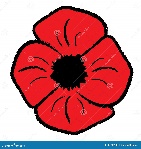 2023-2024 POPPY PROGRAMEND-OF-YEAR REPORT REPORT DUE: April 30, 20241. 	Our ALA Service for Veterans/Active-Duty/Reserve Military  Answer the following Questions in your narrative.  Narrative must be typed written in narrative form. Narrative must not exceed 1,000 words. (Can be fewer words if program dictates) Narrative may include photographs and news articles. How many poppies were distributed by your Unit throughout the year and where were these poppies distributed_______________________________________________________________________How many poppy items were sold throughout the year, and what were these items?  ________________________________________________________________________________What was the amount of money that was raised by your Unit for the Poppy Fund?  _____________How did your Unit celebrate National Poppy Day? _______________________________________How did you share the Poppy Story with the community? __________________________________________________________________________________________________________________Department of North Carolina and National Poppy Awards and ContestsSenior Poppy Usage Contest The Senior Poppy Usage Contest will be held at the Mid-Winter Conference.  The entries are designs of your own choosing using official ALA poppies and it may be any of the following nature:  wreaths, centerpieces, tray favors, etc. This is an opportunity for you to share with other Units your creative ideas. We have prizes for our winner and hope to have published in the Auxiliary Magazine.Poppy Fashion Show Parade We will have a Poppy Fashion Show Contest and parade at Mid-Winter Conference, February 17, 2024.  This contest will be judged on the most creative submission and does not have to use official ALA poppies.  Let’s just have some fun and share your design techniques!  A cash prize will be awarded to the winner.       Junior Poppy Usage Contest -To be held at Junior Meeting The Junior Poppy Usage Contest will be held at the Junior Meeting.  The entries are designs of your own choosing using official ALA poppies and it may be any of the following nature:  wreaths, centerpieces, tray favors, etc.  This is an opportunity for you to share with other Junior Units your creative ideas.   Name and unit number must not be prominently displayed but must be included. The winner will be displayed at Convention in June and hope to get the picture submitted to the Auxiliary Magazine. A Cash Prize will be awarded to the winner and all other participants will receive a certificate.Unit Poppy Award – The Unit Poppy Chairman will submit an entry for judging. The Unit Poppy Chairman in each Division reporting their Best Unit Poppy Program will receive an award at Department Convention. Each entry should cover all phases of the Poppy Program. Each entry must be typewritten in narrative form, not to exceed 1,000 words and include a completed National Cover Sheet.  Please include word count. Best Overall Poppy Program entry to be judged at department level and may be sent to National for further judging. Entry is due to the Department Poppy Chairman by April 30, 2024. Little Miss Poppy        Little Miss Poppy Contest – Ages 6-12 Participants must be between 6 and 12 years of age and be a junior member in good standing of the American Legion Auxiliary. Promotional activity of the Poppy story must occur through the American Legion, the American Legion Auxiliary, and the community. A Miss Poppy Scrapbook (8-1/2" x 11" format) must be submitted containing photographs and clippings illustrating how she promoted the American Legion Auxiliary poppy in her community. Although every effort will be made to return the scrapbook, accidents do happen, so all entrants must allow for that risk.  Scrapbooks will be returned at Department Convention. Judging Scrapbook criteria: Scrapbook must be the original work from the Junior Little Miss Poppy and adhere to size requirements as listed above. (may have help from an adult) Costume (no specific dress code or dress color)Promotion of the Poppy Program - What did you share and do?  Publicity of Poppy activities (newspapers, radio/TV, etc.) Narrative report on “What I Have Learned Being Little Miss Poppy” Essay on “Memorial Poppy” not to exceed 100 words Neatness and creativity. Cover page to include member name, unit, state, age division and year Judging scale will be 1 through 10 for each area of entire entry. The Department Little Miss Poppy winner will be forwarded to compete for the National award.  If a National winner, Little Miss Poppy will be invited to appear at the ALA National Convention, immediately following her selection, and if so chooses, will travel at her own expense. Selection of the Unit Little Miss Poppy is at the discretion of the Unit. Winner of the Department Little Miss Poppy contest will receive a citation plaque. Scrapbook due to Department Poppy Chairman by April 30, 2024 Poppy Poster Contest Rules Units are asked to sponsor a Poppy Poster Contest in their local schools. When schools do not conduct activities, other youth groups, including Junior members may participate under direction supervision of the unit.  The Unit chooses their winning entry and must be sent to Department Poppy Chairman by April 30, 2024.Contest ClassesClass I: Grades 2 and 3Class II:  Grades 4 and 5 Class III: Grades 6 and 7Class IV: Grades 8 and 9 Class V: Grades 10 and 11Class VI: Grade 12Class VII: Students with special needs defined as:Those in special education classesA student recommended for special education classes but who has not been admitted due to a waiting list or various other factorsA child identified as having a disability, but not in a special education class due to lack of facilities, identification contingent upon discretion of school officials. Poppy Poster RequirementsEach poster shall have a fitting slogan not to exceed ten (10) words.  The articles “a, and, an, the” are not counted as words.  The words “buddy” and “buy”, cannot be used.  The words “American Legion Auxiliary” must be used in the design of the poster and will not be counted in the (10) word count. Each poster must include a picture of the red Flanders Field poppy. The poster shall be on 11"x14" poster board.  (Drawing paper will not be accepted).   The United States flag may be used if there are no infractions of the flag code. Judging Criteria 50% - Poster Appeal (layout, message, originality) 40% - Artistic Ability (design and color) 10% - Neatness Media used shall be watercolor, crayon, powder or oil paint, handmade paper cutouts, ink or textures, acrylics, pencils, or markers. Written in ink on the back of the poster (not attached) shall be the class in which the entry is submitted, the name, address, age and grade of the contestant and the name of the department. Submissions become the property of the American Legion Auxiliary.  Through submission of artwork, contestants and their legal guardians grant non-exclusive reproduction and publication rights to the works submitted and agree to have their names and artwork published for commercial use without additional compensation or permission. The poster shall be the work of only one individual. The label “In Memoriam” from the veteran-made poppy may not be used. While ALA representatives will do their best to return all posters, it is not guaranteed.  We recommend participants take a picture or scan their poster for their records.                Gladys Hawley Poppy Chairman (miss_gladyshawley@yahoo.com)   (919)339-6788Poppy Program Awards2023-2024 National Poppy Program Awards Deadlines and Submission RequirementsUnit Award:  Most Outstanding Unit Poppy Program (per division) Due May 1, 2024Department Award:  Best Department Poppy Program (per division) Due May 1, 2024Little Miss Poppy: https://member.legion-aux.org/Member? Awards/Little Miss-Poppy-Contest.  Participants must submit a Little Miss Poppy award electronic application with supporting documentation with entries due by 5 PM on April 30, 2024.Poppy Poster Contest: https://www.legion-aux.org/National-Poppy -Poster-ContestAll department entries must be sent to the department chairman.National Awards Form Link:  https://www.legion-aux.org/National-Awards-FormPoppy ResourcesPoppy Program GuideALA National Website:  https://legion-aux.org/member/committees/poppyPoppy National Facebook page: https://www.facebook.comgroups/ALApoppyPlease complete this form and attach to your narrative if you wish to be considered for Department and possible National Awards. Send to:   Gladys Hawley(miss_gladyshawley@yahoo.com) 3711 Salem Road Oxford, N.C. 27565Please complete this form and attach to your narrative if you wish to be considered for Department and possible National Awards. Send to:   Gladys Hawley(miss_gladyshawley@yahoo.com) 3711 Salem Road Oxford, N.C. 27565Please complete this form and attach to your narrative if you wish to be considered for Department and possible National Awards. Send to:   Gladys Hawley(miss_gladyshawley@yahoo.com) 3711 Salem Road Oxford, N.C. 27565Please complete this form and attach to your narrative if you wish to be considered for Department and possible National Awards. Send to:   Gladys Hawley(miss_gladyshawley@yahoo.com) 3711 Salem Road Oxford, N.C. 27565Please complete this form and attach to your narrative if you wish to be considered for Department and possible National Awards. Send to:   Gladys Hawley(miss_gladyshawley@yahoo.com) 3711 Salem Road Oxford, N.C. 27565Please complete this form and attach to your narrative if you wish to be considered for Department and possible National Awards. Send to:   Gladys Hawley(miss_gladyshawley@yahoo.com) 3711 Salem Road Oxford, N.C. 27565Please complete this form and attach to your narrative if you wish to be considered for Department and possible National Awards. Send to:   Gladys Hawley(miss_gladyshawley@yahoo.com) 3711 Salem Road Oxford, N.C. 27565Please complete this form and attach to your narrative if you wish to be considered for Department and possible National Awards. Send to:   Gladys Hawley(miss_gladyshawley@yahoo.com) 3711 Salem Road Oxford, N.C. 27565Please complete this form and attach to your narrative if you wish to be considered for Department and possible National Awards. Send to:   Gladys Hawley(miss_gladyshawley@yahoo.com) 3711 Salem Road Oxford, N.C. 27565Division/District ___________Unit #______________Unit #______________Unit Membership Goal____________Unit Membership Total As of Report _________Unit Membership Total As of Report _________Unit Membership Total As of Report _________Unit Membership Total As of Report _________Unit Membership Total As of Report _________Name of Person Completing  Report:Name of Person Completing  Report:Name of Person Completing  Report:Name of Person Completing  Report:Unit Chair.Unit Pres.Phone #Phone #EmailEmailMembership ID (if available)Membership ID (if available)Membership ID (if available)Membership ID (if available)Membership ID (if available)Specific Award Name(if applicable)Specific Award Name(if applicable)Specific Award Name(if applicable)Specific Award Name(if applicable)Specific Award Name(if applicable)Specific Award Name(if applicable)Specific Award Name(if applicable)Specific Award Name(if applicable)Specific Award Name(if applicable)Line 6 Number of poppies or poppy items distributed Unit Records 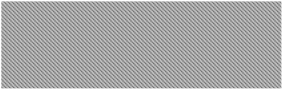 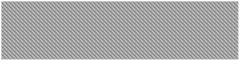 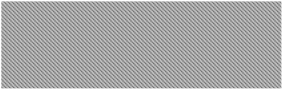 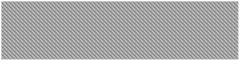 Line 7 Dollars raised from poppies Unit Records N/A 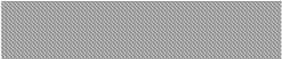 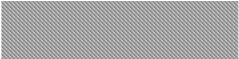 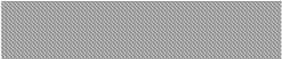 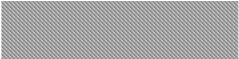 $ $ 